Задания по функциональной грамотности (математическая грамотность) Автор: Карева О.Н., учитель математики ГБОУ лицей г.Сызрани5 классАптекаМоя тетя фармацевт. Она работает в аптеке. Продает лекарства. Больному прописали лекарство, которое нужно принимать по 0,5 таблетки 4 раза в день на протяжении 14 дней. Лекарство продается в упаковках по 10 таблеток. Какое количество упаковок требуется на весь курс лечения?СтроительствоОцени и рассчитай, сколько рулонов обоев шириной 50см и длиной 15м потребуется для оклейки стен твоей комнаты. Площадь пола, которой равна 4х4 м2, высота - 2,5м, размеры двери 2х1м, окна 1х1,5мСтроительствоТвои родители планируют летом застелить двор брусчаткой.10мРеши, в каком магазине вам выгоднее купить брусчаткуМагазин «Мегастрой»: 1 квадратная плитка со стороной 15см стоит 32рМагазин «Стройматериалы»: правильная 6-угольная плитка, 1 кв. м-1600 р.Банковское делоКлиент банка открыл депозит на сумму500000 р, со ставкой вознаграждения 9% годовых. Сколько составит начисленное вознаграждение по депозиту через 8 месяцев?Стоимость продуктов через годСейчас молоко стоит 60 р., Каждые полгода инфляция составляет 10% Сколько будет стоить молоко через год?ПекарьИз 3,2 кг ржаной муки получается 4,2 кг хлеба. Каждая булка весит 0,6кг. Сколько можно выпечь булок из 12,8 кг муки?Задача из учебника 5 класс: Миша и бабушка Рая пошли в магазин за батоном, кефиром и пачкой пельменей. Сколько денег у них останется, если всего было 300 руб.?Задача на развитие функциональной грамотности:Мама отправила в 10 часов утра Мишу и бабушку Раю   за покупками в магазин. Это был день недели -среда. Мама знала, что в среду в некоторых магазинах действуют скидки. Она дала им с собой 300 руб. и список необходимых покупок: батон, буханку черного хлеба, пакет кефира, пачку пельменей, упаковку сосисок, пряники. Поблизости находились магазины, со следующими ценами на интересующий товар. Как вы думаете, в каком магазине Миша и бабушка Рая сделают выгодную покупку?Задача из учебника 6 класс.Вокруг дома имеется прямоугольный газон, обнесенный изгородью, длина которой 30м. Известно, что площадь дома в 2 раза меньше площади газона, площадь газона равна 56 м2. Хозяева дома хотят узнать, какова ширина и длина участка.Задача на развитие функциональной грамотностиВ городе Н на улице, протяженностью 3,5 км расположен дом с участком, стоимостью 3000000руб. Вокруг дома имеется прямоугольный газон, обнесенный изгородью, длина которой 30м. Известно, что площадь дома в 2 раза меньше площади газона, площадь газона равна 56 м2 . Хозяева дома хотят узнать:Задание 1. Определите, какова ширина и длина участка? А) 4 м и 7 м; В) 5 м и 6 м; С) 6 м и 7 м; D) 7 м и 8 м. Задание 2. Пользуясь данными таблицы, определите каким видом кирпича выгоднее выложить забор, высотой 1,5 м.Задача  Калорийность питанияДля роста и развития организма подростка большое значение имеет энергетическаяценность продуктов питания – калорийность.Распределение калорийности пищи в течение суток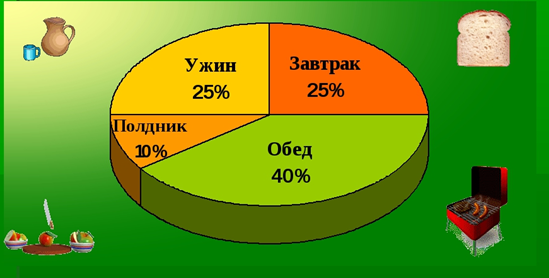 В среднем норма для этого возраста составляет от 2500 до 2800 калорий в день в зависимости от активности: чем подросток активнее, тем больше требуется калорий. Ваня ведёт активный образ жизни, занимается футболом и плаванием, его суточная норма питания составляет около 2700 килокалорий. Ольга не посещает спортивные секции, увлекается вязанием и бисероплетением, её суточная норма – около 2000 килокалорий.Вопрос 1. 1. Во сколько раз больше калорий за сутки требуется Ване, чем Ольге?Вопрос 2.Для роста и развития организма подростка большое значение имеет энергетическая ценность продуктов питания – калорийность. Ниже приведена таблица калорийности некоторых продуктов, употребляемых Ваней.На полдник Витя съел кашу овсяную (200 г) и бутерброд с российским сыром (кусок белого хлеба 20 г и сыра 30 г). Сколько килокалорий получил Ваня в полдник?       Вопрос 3. Представьте на диаграмме значения калорийности трёх самых калорийных продуктов из указанных в таблице.             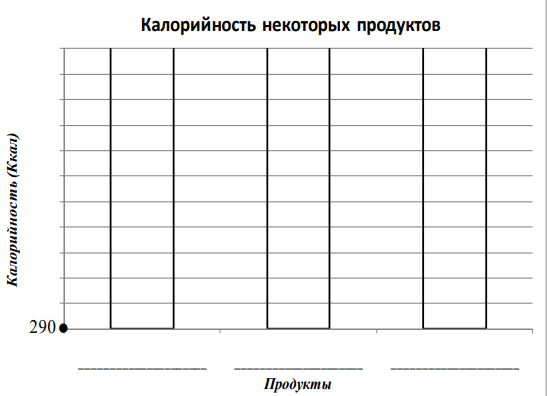 Задание : Встреча Ребята обратились с предложением к классному руководителю, который с удовольствием поддержал идею. Классный руководитель провел опрос среди учеников. Всего в 9А классе обучается 34 ученика. Результаты опроса представлены в виде диаграммы, в процентах: Вопрос 1: Сколько человек проголосовали за самое популярное предложение (ответ округлите до целых)? Сколько человек отказались от встречи (ответ округлите до целых)?Вопрос 2: Определите по карте расстояние, которое необходимо будет преодолеть ребятам пешком, если масштаб карты 100 м : 1 см.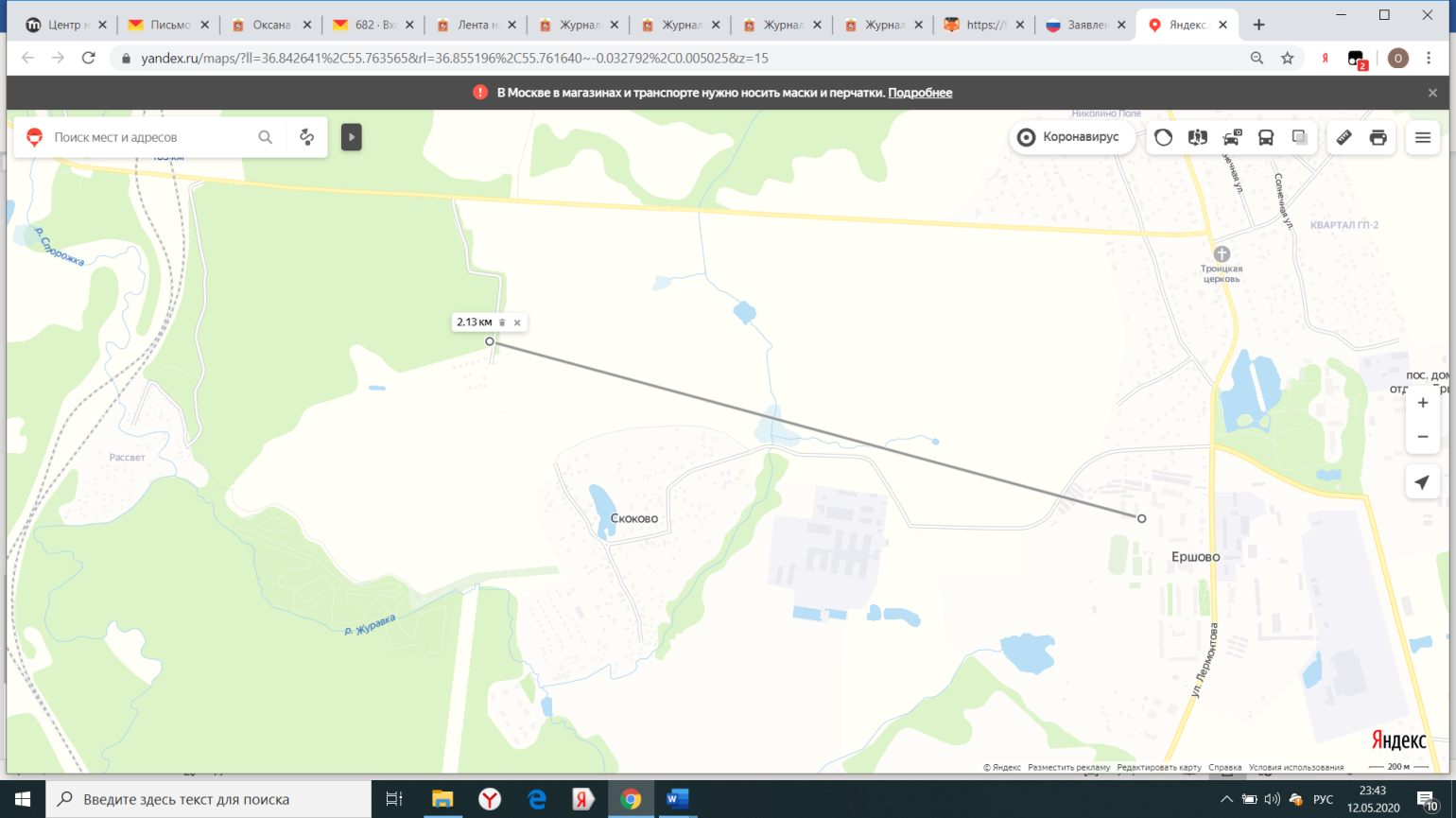 8-9 классЗадачаВ статистических исследованиях важно представлять  данные в наглядном удобном для анализа виде. Одним из таких способов является построение интервального ряда данных. Если исследуют большое количество вариант,то удобно сначала провести их группировку, а затем заменить выборку интервальным рядом. Для этого разность между наибольшим и наименьшим значениями ряда данных делят  на равные части и, округляя полученный результат, определяют длину интервала. В некоторых случаях для анализа статистических данных используют не таблицу  частот, а таблицу отношений частот к общему числу данных в  ряду. Это отношение, обычно выраженное в процентах, называют  относительной частотой варианты. Поскольку сумма  частот равна объёму ряда, то сумма относительных частот составляет 100 %. 	При изучении учебной нагрузки учащихся 8-х классов попросили отметить время, которое они в определённый день затратили на выполнение домашних заданий. Получили  следующие данные( с точностью до 0,1)2,6; 3,4; 3,2; 2,9; 1,9;1,5; 1,8; 4,2; 1,6; 3,4; 3,2; 3,1; 2,5; 2,7;3,1 ;2,9;  2,8; 1,5; 3,1; 3,4; 2,2; 2,8; 4,1; 2,4; 4,3; 1,9; 3,6; 2; 2,8; 3,9.  А согласно СанПиН 2.4.2.2821-10, с учетом требований по безопасности для здоровья рекомендуются следующие затраты времени на подготовку к занятиям дома для соответствующего возраста школьника:1-й класс –домашнего задания нет;2–3-й классы – 1,5 часа в день;4–5-й классы – 2 часа в день;6–8-й классы – 2,5 часа в день;По   данным условиям выполните задания:1. Определите, сколько обучающихся в классе.2.  Определите сколько обучающихся в классе, которые   затратили время на выполнение домашнего задания  больше чем указано в требованиях СанПина. 3.  Представьте данные  условия задачи в виде интервального ряда  с длиной интервала 1 час и составьте соответствующую таблицу относительных частот.4. Представьте эти данные в виде   столбчатой диаграммы  в соответствии с интервальным рядом.5.  Разработайте  план, позволяющий восьмиклассникам, которые много времени тратят на подготовку  домашних заданий более рационально распределить время на подготовку к домашним заданиям.ЗадачаОдно из этих морей-Белое является одним из самых маленьких морей нашей страны. В Белом море широко развито рыболовство, промысел морского зверя и добыча водорослей. Преимущественно в водах этого моря добывают навагу, беломорскую сельдь, корюшку, треску и семгу. Среди морских животных охотятся на гренландского тюленя, кольчатую нерпу и белуху. Белое море имеет важное транспортное значение, так как по его водам осуществляют перевозки различных грузов, преимущественно леса и лесоматериала. Кроме этого здесь развиты перевозки пассажиров, рыбную продукцию, химические грузы.  Используя материал ответьте на следующие вопросы:1. Расположите в порядке возрастания площади морей.2.   Укажите на каком месте Белое море  среди морей России.3.  Площадь Белого моря указана с точностью до 500 км2. Оцените относительную погрешность приближенного значения.4. Оцените значимость Белого моря в экономике страны, а также возможные последствия нерационального использования  природных ресурсов Белого моря.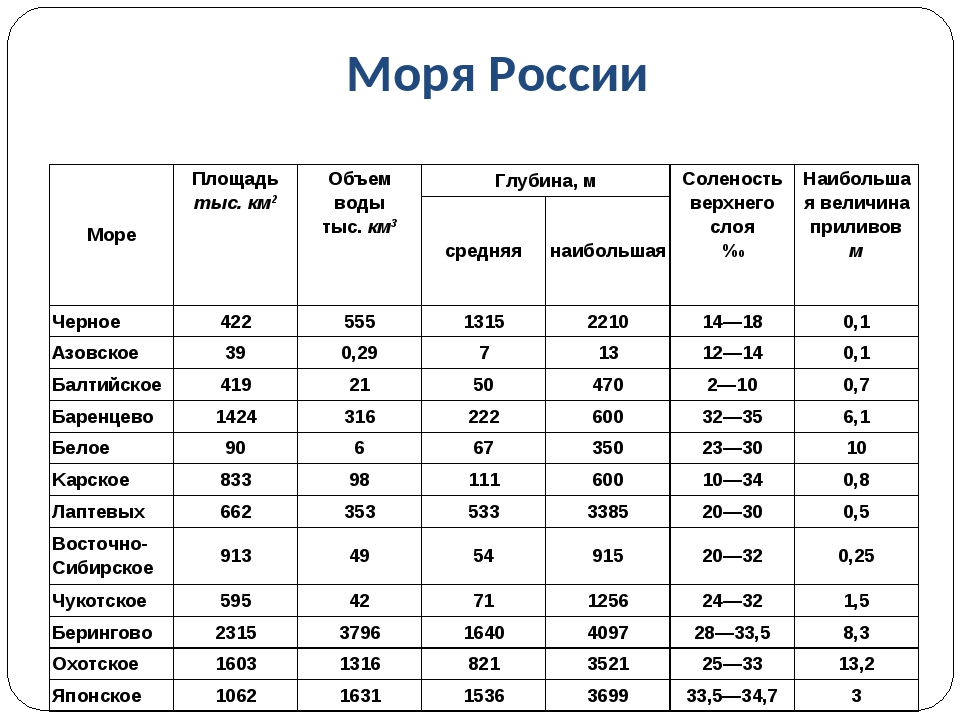 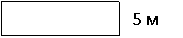 Батон32,50 руб.Кефир64,99 руб.Пачка пельменей166,78 руб.№Название магазинов«Пятёрочка»5% скидка«Магнит» 10 % скидка«Победа»0 % скидка1Батон32,50 руб.34 руб.30,99 руб.2Буханка черного хлеба27 руб.28,4 руб.30 руб.3Пакт кефира33 руб.39 руб.29 руб.4Пачка пельменей130,99 руб.127 руб.166,78 руб.5Упаковка сосисок283 руб. 275,70 руб.260 руб.6Пряники56,78 руб. 59 руб.45,99 руб.Вид кирпича (Размер)Размеры , ммКол-во штук в м3Кол-во на 1 м2 стены толщиною 120 ммСтоимость кирпича 1 шт.Стоимость забора Одинарный250 х 120 х 655135545 руб.Полуторный250 х 120 х 883794166 руб.Двойной250 х 120 х 1382422772 руб. ПродуктКкал. в 100 г продуктаПродуктКкал. в 100 г продуктаАпельсиновый сок36Зефир295Куриное яйцо153Хлеб пшеничный из муки I сорта246Каша овсяная93Ржаной хлеб210Кофе с молоком56Яблоки48Сахар380Сыр российский370